INDICAÇÃO Nº 1283/2015“Sugere ao Poder Executivo Municipal a realização de reparos nas ruas Elmer Vaughn e Theodoro Batalha, no bairro Vista Alegre, em Santa Bárbara d’Oeste.”Excelentíssimo Senhor Prefeito Municipal, Nos termos do Art. 108 do Regimento Interno desta Casa de Leis, dirijo-me a Vossa Excelência para sugerir que, por intermédio do Setor competente, sejam realizados a realização de reparos nas ruas Elmer Vaughn e Theodoro Batalha, no bairro Vista Alegre.Justificativa:Moradores do referido endereço procuraram por este vereador para solicitar reparos nas ruas supracitadas, de acordo com eles, com as chuvas dos últimos dias, as ruas ficaram cheias de buracos e com irregularidade.Tal solicitação se faz necessária para amenizar a situação, já que tem causado diversos transtornos e prejuízos aos munícipes.Plenário “Dr. Tancredo Neves”, em 27 de março de 2015.Ducimar de Jesus Cardoso“Kadu Garçom”-Vereador-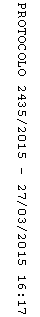 